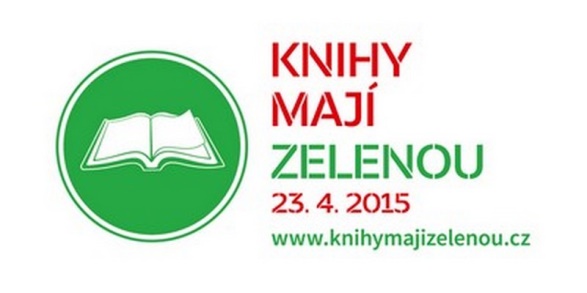 Přesně k datu konání akce KNIHY MAJÍ ZELENOU, na Světový den knihy a autorských práv, startuje soutěž pro třídní kolektivy základních škol pod názvem CO SE SKRÝVÁ MEZI KNIHAMI aneb Reportáž z našeho knihkupectví, kterou organizuje  SČKN společně s Klubem mladých čtenářů Albatros a Knižním klubem Fragment . Soutěž bude slavnostně vyhlášena 23. dubna v 11:15 v Paláci knih Luxor na Václavském náměstí v Praze.Na místě budou zástupci pořádajících organizací i známí autoři dětských knih, ale především ti, kterým je soutěž určena – děti.  Bude pro ně návštěva největšího knihkupectví ve střední Evropě dobrodružstvím? Věříme, že ano.Žákům základní školy představí svoje dílo tito autoři:Vratislav Maňák (1988)Pochází ze Stříbra na západě Čech. Vystudoval žurnalistiku a mediální studia na Fakultě sociálních věd UK. Pracuje v České televizi jako redaktor zpravodajského webu ČT24.cz. Povídky publikoval v časopisech Host, Plž nebo Tvar. Sbírka Šaty z igelitu je jeho knižní prvotinou, za kterou v roce 2012 dostal Cenu Jiřího Ortena. Maňák se věnuje i tvorbě pro děti, pro Hajaju Českého rozhlasu 2 Praha napsal pohádkové seriály Co se skrývá pod břečťanem a Martin a dvířka do pohlednic. Působí také jako blogger. V roce 2015 byla jeho kniha Muž z hodin (2014) nominována na cenu Magnesia Litera za dětskou knihu.Daniela Krolupperová (1969) Pochází z Prahy. Vystudovala norštinu a finštinu na Filozofické fakultě Univerzity Karlovy, dále studovala na školách v Helsinkách a Oslu. Pracuje jako překladatelka a tlumočnice.Zaujala hned svým debutem Proč mluvíme česky (2003), v němž na pohádkový příběh naroubovala poučení o jazyku. V této umělecko-naučné poloze pokračuje i v dalších titulech, např. Draka je lepší pozdravit (2009) a Zákeřné keře (2010). Pro začínající čtenáře napsala knížky Sedmilhář Josífek (2008) a Josífkův pekelný týden (2010). Podílela se rovněž na monumentální knize Renáty Fučíkové Historie Evropy (2011). Mezi její poslední knížky patří Zločin na Starém Městě pražském (2014) a Kouzelná aktovka (2015).Marka Míková (1959)Pochází z Českých Budějovic. Na pražské DAMU vystudovala loutkářství, obor režie a dramaturgie. V divadle Minor pracovala jako dramaturgyně, scenáristka a režisérka. Kromě toho také zpívala a hrála na klavír a baskytaru v rockové skupině Dybbuk, později Zuby nehty, se kterou nahrála několik desek. V Rádiu Limonádový Joe působila jako moderátorka. V současnosti se věnuje také dabingové režii a loutkoherectví. Žije v Praze a má čtyři děti. První knížku Roches a Bžunda vydala v roce 2001,  za knihu Škvíry (2014) byla v roce 2015 nominována na cenu Magnesia Litera za dětskou knihu.Porota, která bude posuzovat zaslané práce, je složená z předních představitelů oboru: předseda SČKN a spisovatel Martin Vopěnka, Eva Sadílková z KMČ Albatros, Iva Pecháčková z nakladatelství Meander, Tomáš Černý z nakladatelství Mladá fronta a Jiří Seidl z Knihkupectví Seidl).